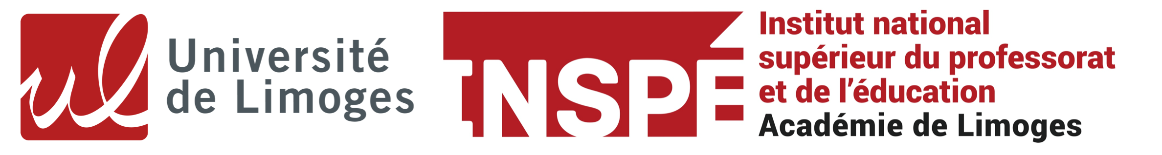 Évaluation de l’article de type « pédagogique » Master MEEF ‘second degré’ et DU associé 2020/21Titre de l’article : Nom de la revue choisie pour publication éventuelle : Aptitude à identifier un problème, à le formaliser et à l’analyser (explicitation de la problématique, axe de recherche) ..…/ 5 Cohérence du plan de l’article, capacité d’argumentation (construction, cohérence, synthèse) ..…/ 5 Méthodologie de la recherche (Présentation du protocole, de la méthodologie utilisée) ..…/ 5 Capacité à produire une bibliographie en adéquation avec le projet de recherche et respectant les normes imposées (SCD, normes ZOTERO, …) ..…/ 2Qualité formelle, qualité de l’expression écrite, respect des consignes générales  (forme du document et feuille de style correspondant au format de la revue pédagogique choisie)..…/ 3Total..…/ 20Malus : retrait d’un point pour 5 fautes d’orthographe (retrait maximum de 6 points)Nouveau total…  / 20Nom, Prénom :                                                                           NOTE :    …. / 20 Commentaires (si besoin) : Date, nom et signature de l’accompagnateur ou accompagnatrice : 